CHARAKTER DES MENSCHEN – ХАРАКТЕР ЧЕЛОВЕКАВ этом разделе не стоит ожидать встретить межъязыковую эквивалентность. Ведь так называемые «черты характера», т.е. слова, характеризующие человека, как и слова, называющие эмоции – это только приблизительные метки, используемые как паллиатив для описание целого комплекса сложных ассоциаций. В принципе, в языке есть только общее, и это хорошо известный факт. Но ни в одной области человеческого духа это общее не проявляется с такой ясностью, как в сфере эмоций и оценок. Даже внутри одного конкретного языка, ещё до всякого перевода, слова-метки типа «пошлый» или «сердобольный» столь ёмки по семантике, по обилию вызываемых ими ассоциаций, плюс столь субъективны, что нередко один человек другого человека в разное время суток или года может охарактеризовать по-разному, с помощью разных слов. Что уж говорить о разных людях, характеризующих одно и тоже лицо. То, что данные слова практически все без ислючения не имеют «точных» эквивалентов в другом языке, заложено в их семантической природе.Charakterzüge – Черты характера(Eher) positive Charakterzüge – (Скорее) положительные черты характераzurechnungsfähig – вменяемый, адекватныйselbstbewusst – уверенный в себе, цельный, с чувством собственного достоинства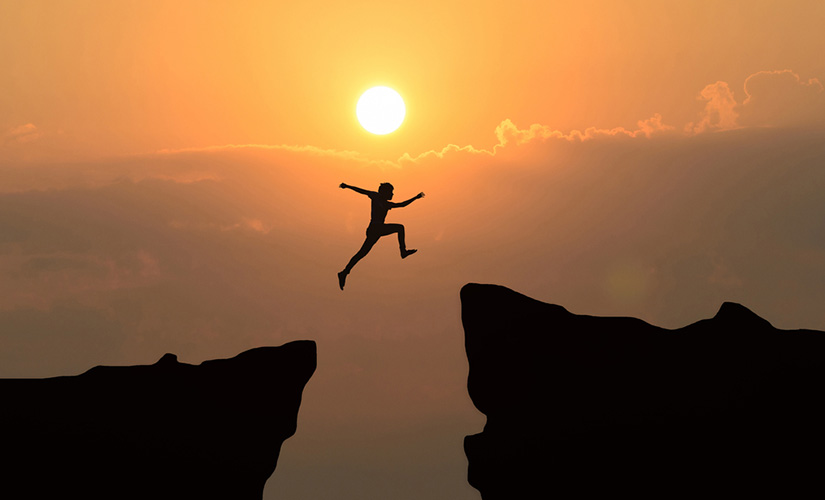 kühn, mutig, tollkühn, tapfer, furchtlos, unerschrocken, wacker, brav, keck – отважный, отчаянный, храбрый, неустрашимый, бесстрашныйrisikobereit, risikolustig, unternehmenslustig – рисковый, любит приключения, у кого-л. (есть) авантюрная жилка willensstark – волевой charakterstark, j-d ist hart im Nehmen idiom. – с сильным характером, крепкийcool – классный, крутой разг.j-d hat Haare an den Zähnen idiom. – ему палец в рот не клади идиом.; он знает, чего хочет; не мытьём, так ка́таньем своего добьётся идиома ehrlich, rechtschaffen, redlich – честный, прямой, правдивый seine Meinung offen sagen, (sich) kein Blatt vor den Mund nehmen idiom. – прямой человекanständig – порядочныйgerecht – справедливыйtreu - верныйkonsequent – последовательный   ausgeglichen – уравновешенный, выдержанный, сдержанныйanspruchsvoll – требовательный, взыскательный arbeitsam, fleißig  – работящий, трудолюбивый  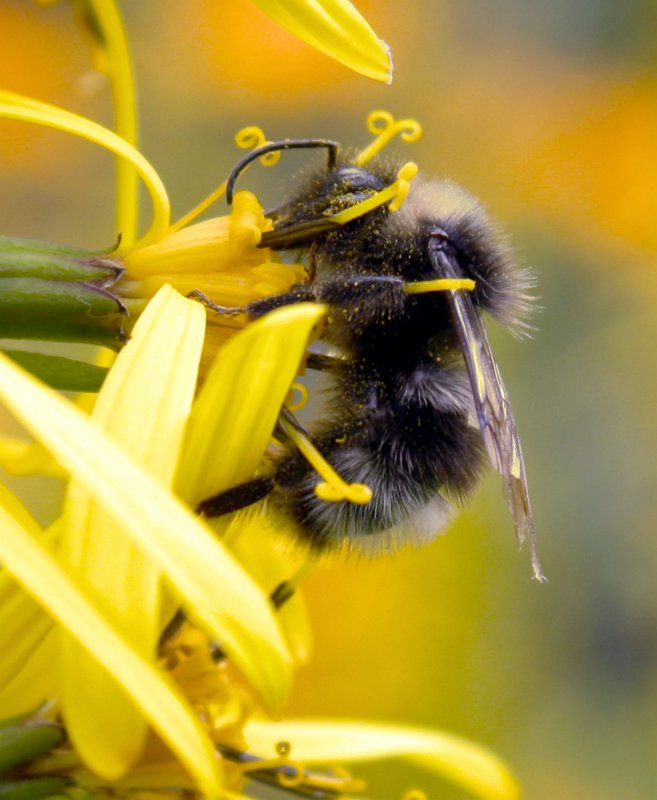 beharrlich, hartnäckig, zäh – упорный, настойчивый, стойкий, усидчивый, умеет держать ударunermüdlich, rastlos – неутомимый j-d arbeitet akribisch – дотошный geduldig – терпеливый ordentlich – аккуратный, склонный к порядку, любит порядокpünktlich – пунктуальный, точный ehrgeizig – честолюбивый zielstrebig – целеустремлённыйverantwortungsvoll, verantwortungsbewusst – с чувством ответственностиvertrauenswürdig – на кого-л. можно положиться, кто-л. не подведётzuverlässig, verlässlich, man kann sich auf ihn verlassen – надёжныйvertrauenswürdig – кто-л. вызывает доверие  ein Mann – ein Wort idiom. – человек слова идиома freundlich – приветливый barmherzig – милосердный, сострадательныйgütig – добрый, у кого-л. добрый нрав, добросердечный, белый и пушистый (разг., неологизм)j-d hat das Herz am rechten Fleck idiom. – хороший человек tugendhaft – добродетельный, благонравный, нравственный, белый и пушистый (разг., неологизм, часто иронически)keusch – чистый, невинныйreine Gedanken haben – иметь чистые помыслы  nett – приятный, симпатичный, славный großmütig, großzügig – великодушныйj-d hat ein großes Herz idiom. – у кого-л. большое сердце идиома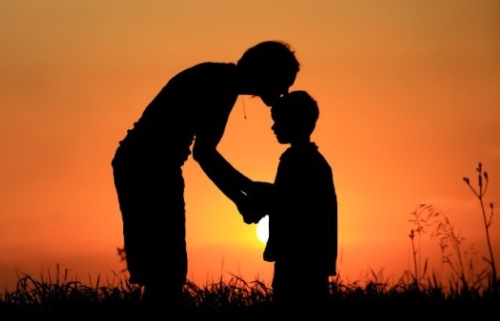 freizügig, freigebig – щедрыйuneigennützig, altruistisch, selbstlos – бескорыстный, самоотверженный, альтруистmenschlich, karitativ, menschenfreudlich – гуманный, человечный, человеколюбивыйharmoniebedürftig – не склонный к конфликтам, миролюбивыйfriedlich, friedfertig – мирный, покладистыйruhig – тихий, спокойный sanft – мягкий liebenswürdig – любезный, милый harmlos, gutmütig, kein Wässerchen trüben können idiom. – незлобивый, добродушныйein sonniger Charakter – оптимист, умеет радоваться жизниzärtlich – нежный bescheiden – скромныйtaktvoll, mit Fingerspitzengefühl – тактичный, деликатный  nachsichtig – снисходительный temperamentvoll – темпераментный tolerant – терпимый, толерантный aufmerksam – внимательныйrücksichtsvoll – внимательный, тактичныйfürsorglich – заботливый ehrfürchtig, respektvoll – благоговейный, почтительный, с глубоким уважением (относиться к кому-л.)zuvorkommend – предупредительный nicht nachtragend – отходчивый, незлопамятный sensibel, empfindsam, feinfühlig, sentimental – чувствительный, сентиментальный hilfsbereit – готов(ый) прийти на помощь, хороший товарищ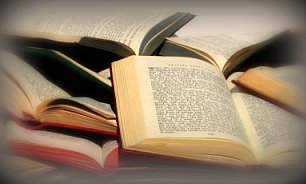 wissbegierig – любознательный neugierig – любопытный(hoch) gebildet – (хорошо) образованный kultiviert, fein – интеллигентный, образованный и хорошо воспитанныйhöflich, umgänglich, verträglich, mit guten Umgangsformen, mit guten Manieren – вежливый, обходительный, хорошо воспитанный, с хорошими манерамиj-d weiß eine Menge – кто-л. эрудит Man kann mit ihm / ihr über Gott und die Welt reden. – С ним / с ней обо всём на свете можно поговорить.weltoffen – человек широких взглядов, без предубеждений, свободный от предрассудковerfinderisch, einfallsreich – изобретательный, выдумщикweitsichtig – проницательный, дальновидныйernst – серьёзныйwählerisch – разборчивыйvorsichtig – осторожный, осмотрительныйgescheit, schlau, smart, vernünftig, clever, intelligent, nüchtern, mit gesundem Menschenverstand – умный, сметливый, догадливый, сообразительный, разумный, рассудительный, трезвый, трезвомыслящий, здравомыслящий, обладающий здравым смыслом, руководствующийся здравым смысломder Freidenker, der Freigeist, der Querdenker – свободомыслящий, не подверженный догмам, самобытно мыслящий, нетривиально мыслящийkünstlerisch begabt – артистичный, талантливый, одарённыйj-d ist ein Naturtalent – у кого-л. талант от бога идиомаj-m ist sein Talent in die Wiege gelegt idiom. – кто-л. талантлив от рождения, от природыkreativ – креативный, творческая личность  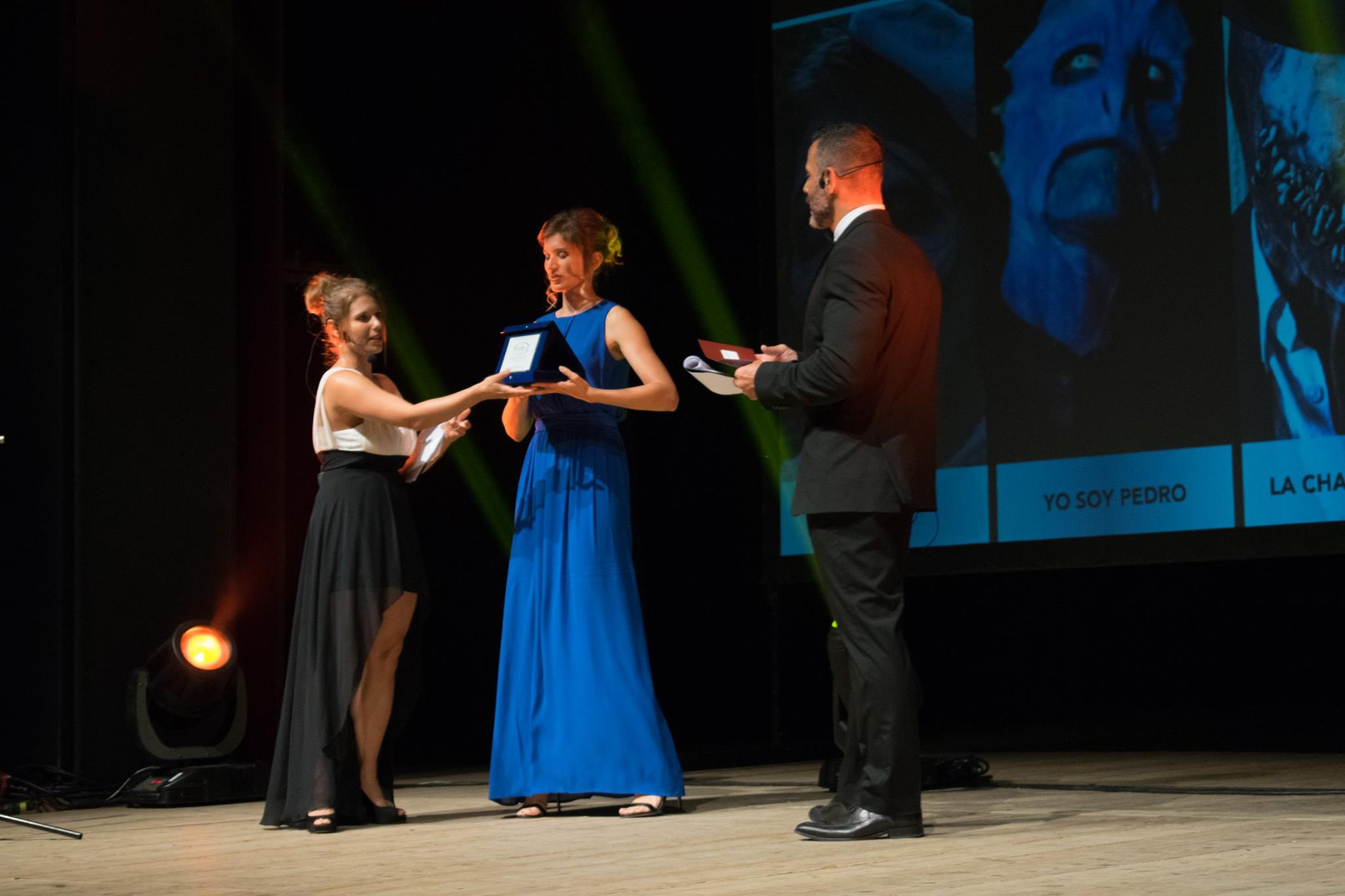 j-d ist handwerklich begabt – у кого-л. золотые руки идиомаgenügsam – умеренный, довольствуется малым anspruchslos – непритязательный 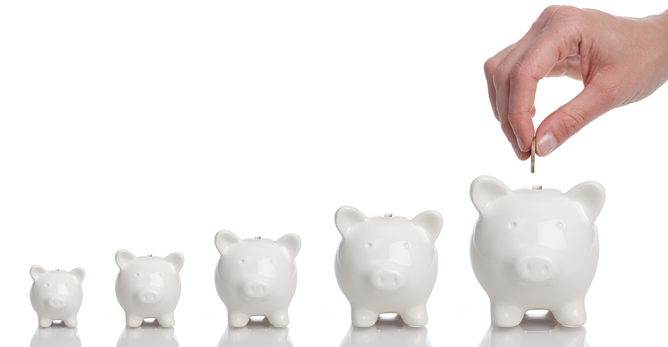 sparsam – экономный, бережливый 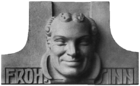 lustig, heiter, fröhlich, optimistisch, Optimist, immer zum Lachen auferlegt, immer gutgelaunt, immer voller Freude, frohgemut, frohgelaunt, lebhaft – весёлый, жизнерадостный, смешливый, оптимист, оживлённый, живойj-d kann andere zum Lachen bringen – умеет поднять настроение, душа компанииspontan, impulsiv – импульсивный, непосредственный, задорный, заводнойaufrichtig, offen, aufgeschlossen – откровенный, открытый, душа нараспашку идиома, рубаха-парень идиома (только о мужчинах) leidenschaftlich – страстный, пылкийsexy – сексапильный, сексуальныйattraktiv – привлекательныйcharismatisch, mit Ausstrahlung / j-d hat ein gewisses Etwas / charmant – обаятельный / кто-л. излучает обаяние, харизматичный  einnehmend – обаятельный, вызывает симпатию, располагает к себе schlagfertig – находчивый, бойкий, бойкий на язык идиома flink, gewandt – бойкий, пробивной, дошлый устар., ушлый разг., ловкийredselig – словоохотливый  witzig, scharfsinnig, mit Humor, mit Esprit, der Witzbold, geistreich – остроумный, шутник ein Mann von Welt, weltoffen – светский человекgesellig – общительный, экстраверт 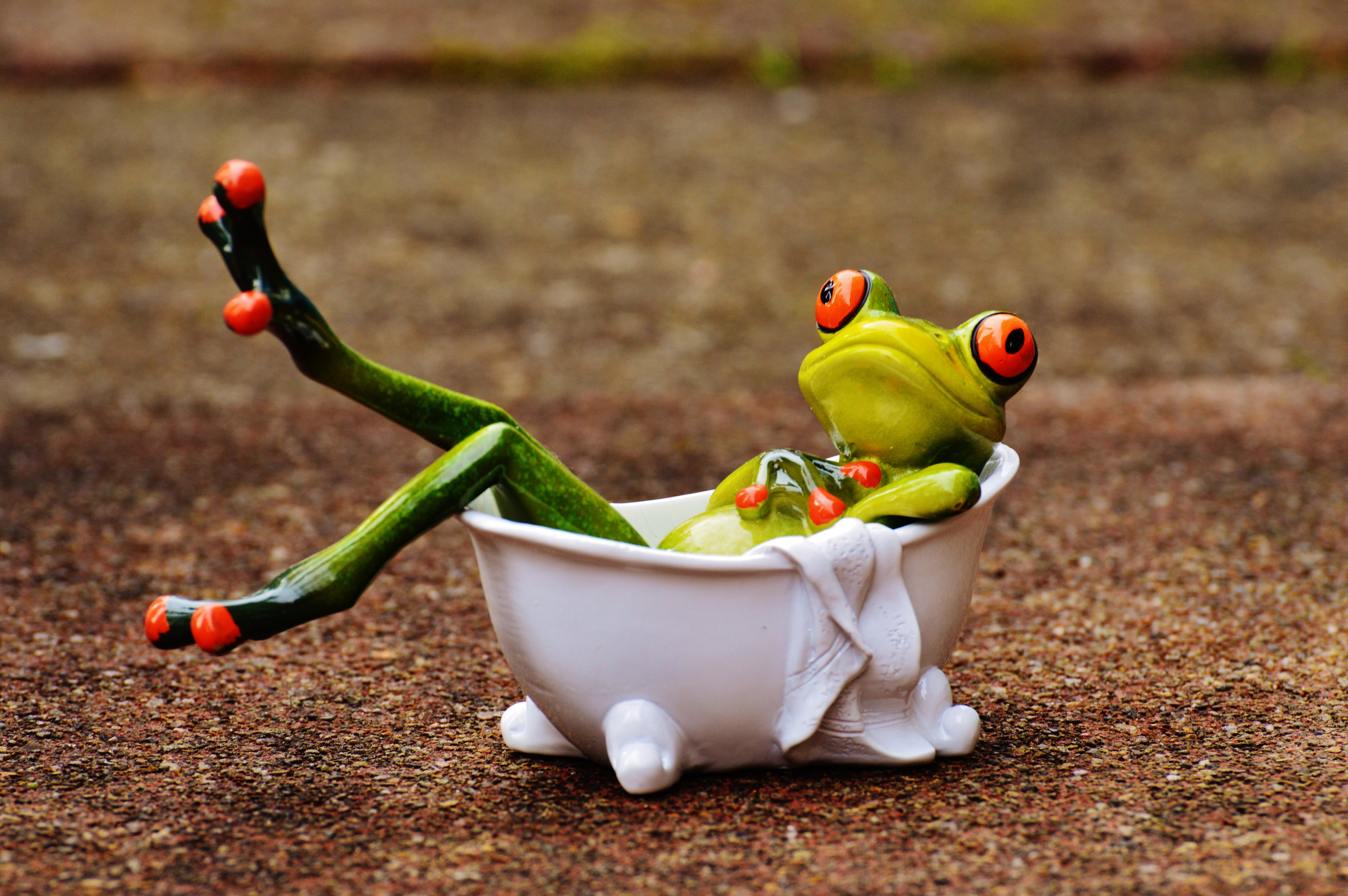 (Eher) negative Charakterzüge – (Скорее) отрицательные черты характера unehrlich, der Lügner – нечестный, лжец, лгун, врун, врунишкаgewissenlos, skrupellos, schamlos – бессовестный, (морально) нечистоплотный, кому-л. всё как божья роса идиома; Ему плюнь в глаза – всё божья роса идиома gehässig, gemein, bösartig, man sollte um ihn einen großen Bogen machen idiom.  – вредный, зловредный, токсичный (неологизм), лучше не иметь с ним дела, лучше с ним не сталкиваться, лучше обходить его стороной идиомаstilles Wasser idiom., ein unbeschriebenes Blatt idiom., ich blicke bei j-m nicht durch idiom.; Ich weiß nicht, wo ich bei ihm stehe idiom.; j-d ist für mich ein Buch mit sieben Siegeln idiom. – тёмная лошадка идиома, скользкий, мутный (неологизм) = неясно, что можно от него ожидать, скорее всего что-то плохоеängstlich, schreckhaft, furchtsam, mutlos, feige – боязливый, трусоватый, трусливый, трус, безвольный, слабак labil – с неустойчивой психикойopportunistisch – оппортунист, и нашим и вашим идиомаTiefe Wasser sind still idiom., j-d geht seine eigenen Wege idiom. – себе на уме идиомаcharakterlos, charakterschwach – слабовольный, бесхарактерный, слабохарактерный, слабак kleinmütig – малодушныйein Waschlappen, der Weichei, die Memme, das Muttersöhnchen – слабак, маменькин сынок идиома, тряпка разг., презр., тюфяк раззг., презр., рохля раззг., презр., мямля раззг., презр., размазня раззг., презр.j-m fehlt Rückgrat idiom. – у кого-л. не хватает характера, слабохарактерный, в ком-л. нет стержня идиома, бесхребетныйarrogant, großspurig, hochnäsig, überheblich, eingebildet, hochmütig, dünkelhaft (wird eher selten gebracht), j-d trägt die Nase hoch idiom., der Schnösel; der Snob – зазнайка разг., задавака разг., воображуля разг., дет.; надменный, надутый, кичливый, заносчивый, высокомерный, высокого мнения о себе, спесивый, павлин, много о себе мнит, сноб, задирать нос идиомаherablassend – снисходительный, покровительственный,autoritär, resolut, dominant – авторитарныйargwöhnisch – подозрительный, мнительныйböse, bösartig, der Bösewicht – злой, злодей, злобный, злющий (разг.), злой как собака идиома, чёрствыйstreng – строгий, суровый grausam, erbarmungslos, schonungslos, unbarmherzig, gnadenlos – жестокий, беспощадный, немилосердный, бессердечный, жестокосердый brutal – грубый, жестокий, кровожадныйhart – чёрствыйschäbig, mickerig – жалкий, никчёмный, дрянной (человечишка) neidisch / missgünstig – завистливый, глаза завидущие идиома, завистник hypochondrisch – мнительный der Paranoiker – параноик, мнительный, подозрительныйfrauenfeindlich – женоненавистник unaufrichtig – неискренний   arglistig, tückisch, hinterhältig, falsch, gerissen, durchtrieben, ausgekocht, verschlagen – хитрый, хитрован разг., коварный, лукавый, себе на уме идиом., держит камень за пазухой идиома kriecherisch, der Kriecher, der Speichellecker – подхалим, лизоблюд, подлиза; в любую дырку без мыла пролезет идиома, не мытьём так ка́таньем идиома   heuchlerisch – лицемерный, ханжеский nachtragend – злопамятный, мстительный  ichbezogen, selbstsüchtig, selbstverliebt – эгоист, эгоистичный, эгоцентричный, сосредоточен на себе, любит себяeitel; j-d hat ein großes Ego – тщеславный, много мнит о себе идиомаj-d hat ein großes Ego idiom., j-d ist (stark) von sich überzeugt idiom. – нарцисс, кто-л. занимается самолюбованиемj-d hat ein großes Maul idiom. / eine große Klappe idiom. / j-d hat ein großes Mundwerk idiom. / geschwätzig sein – кто-л. болтлив, болтун, трепло разг., брехун разг., не умеет держать язык за зубами идиома, сплетник (сплетница), Schwafler, Schwätzer, Dampfplauderer, Plaudertasche, Plapperer, Plauderer, j-d hat ein großes Maul idiom. / eine große Klappe idiom. / j-d hat ein großes Mundwerk idiom. – кто-л. болтлив, болтун, трепло разг., брехун разг., язык без костей идиом., не умеет держать язык за зубами идиома, болтает как сорока, сплетник (сплетница), у кoгo-л. словесное недержание, словесный понос разг., болтун – находка для шпиона разг., ирон., балабол разг. (о мужчине), балаболка разг. (о женщине)wie ein Fischweib idiom. – (как) базарная торговка идиомаgierig, habgierig, geizig, der Geizhals, der Geizkragen – жадный, скопидом, скупой, скупердяй разг., бран., сквалыга разг., бран., скряга разг., презр., скопидом, скупой рыцарь идиома, у кого-л. зимой снега не выпросишь идиомаeigennützig – корыстный, корыстолюбивыйunbedarft, naiv, einfältig – наивный, примитивныйbeschränkt, minderbemittelt, dumm, der Dummkopf, blöde, albern, stumpfsinnig, keine Leuchte – глупый, дурак, придурок, дурачок, ограниченный, серый, бездарный, тупой, тупица, глуп как пробка идиома, непонятливый, звёзд с неба не хватает идиома, бестолочь, олух царя небесного идиомаdumme Gans, dumme Ziege idiom. – дура, бестолочь, дура набитая идиома verrückt, nicht alle Tassen im Schrank (haben) idiom., er hat sie nicht alle idiom. – у кого-л. с головой не всё в порядке идиома, кто-л. с головой не дружит идиома, у кого-л. не все дома идиома, больной на всю голову идиома, кто-л. с (хорошим) приветом идиома, с прибабахом идиома, чокнутыйder Sonderling, der Spinner, ein wunderlicher Kauz idiom., j-d hat (viele) Marotten idiom., j-d hat eine Macke idiom. – чудак, чудаковатый, странный, со странностями, у кого-л. тараканы в голове идиома, с приветом идиома, с (хорошим) прибабахом разг., презр., совсем ку-ку разг., презр.borniert – тупой и самодовольныйkleinkariert, engstirnig, mit Tunnelblick idiom. – ограниченный, узколобый, мещанский, консервативный, обыватель, мещанка (о женщине), пошляк, недальновидный, не видит дальше своего носа идиомаstur, trotzig, widerspenstig, j-n will immer seinen Kopf haben idiom. – упрямый, строптивый, кому-л. непременно надо настоять на своём идиома; кому-л. непременно нужно, чтобы последнее слово осталось за ним идиома , кому-л. нужно всегда вставить свои пять копеек идиома  geradlinig, geradsinnig, direkt – прямолинейныйvulgär – вульгарныйtaktlos, ohne Fingerspitzengefühl – бестактныйintolerant – нетерпимый  schlecht erzogen, ungezogen, er hatte keine Kinderstube, grob, ungehobelt  – невоспитанный, распущенный, невежливый, хамоватыйnicht salonfähig, hinterwäldlerisch – мужлан, неотёсанный, дремучий, жлоб, хам, нахал, нахальный langweilig, der Langweiler, j-d hat wenig Esprit – скучный, малоинтересный, зануда, унылый, от кого-л. веет уныниемaufbrausend, jähzornig – вспыльчивыйbissig, gallig – злобный, язвительный, насмешливый, ехидный, желчныйder Intrigant – интриган, кто-л. плетёт интриги идиомаdreist, frech, anmaßend, vorlaut, keck – дерзкий, наглый, развязный, наглецaltklug, siebengescheit – умник, (о детях) маленький старичок, сильно умный разг., пренебр.naseweis, der Besserwisser, der Neunmalkluge – умник, профессор кислых щей идиома, презр. einfältig, der Einfaltspinsel – наивный, простакleichtgläubig – легковерный  eifersüchtig – ревнивый, ревнивец  fahrlässig – небрежный, неосторожный, нерадивый, олух разг. faul, der Faulpelz – ленивый, лентяй, лежебокаgemütlich, langsam – нерасторопен, нетороплив, медлителенj-d hat zwei linke Hände idiom. – руки-крюки идиома; у кого-л. руки растут не из того места идиомаein Möchtegern-…. – горе-..... (напр.: горе-писатель, горе-рыбак, горе-ремонтник и т.д.), неумёха разг.der Versager, der Taugenichts, der Tagedieb, der Nichtsnutz, der Tunichtgut – ничтожество, оболтус разг., бездельник, никчёмный человек, пустое место идиома, «лузер» жарг.gefräßig – ненасытный, прожорливый, обжора разг.gefühllos – бесчувственный (ein Dickhäuter), толстокожий weder Fleisch noch Fisch idiom. – никакой, ни с чем пирожок идиома, ни рыба, ни мясо идиома  der Durchschnittsmensch – заурядный, обыкновенный, ни два ни полтора идиомаgleichgültig – равнодушный, бесчувственный, малохольный разг.herzlos – бездушный, бессердечный kühl, distanziert – холодный, отстранённый kaltblütig – хладнокровный kleinlich – мелочныйgehemmt, j-d hat Hemmungen – скованный, робкий, стеснительный, застенчивый, закомплексованный, неуверенный в себеeinsam – одинокий hartherzig – бессердечныйhitzig, der Hitzkopf, brünstig – горячий, вспыльчивый, отчаянный, сорви-голова идиома, бесшабашный, безбашенный жаргон, бедовый разг., шальной разг.der Zappeler, der Zappelphilipp (meist über Kinder) – непоседа, егоза, озорной, озорник, шкодливый, шалун, шаловливый, пакостник, шустрый, у кого-л. шило в одном месте идиомаder Tyrann, der Pascha – (домашний) тиран der Psychopath – психопат, самодурder Pantoffelheld – подкаблучник hörig sein – зависим, несвободен, не умеет самостоятельно принимать решения, находится в (сильной) зависимости от кого-л.launisch, wankelmütig, zickig, eine Zicke (über Frauen), unberechenbar – капризный, непостоянный, непредсказуемый, взбалмошный, всполохнутый, вздорный, привередливый, привереда разг., самодур (только о мужчине); с гонором, с норовом, сам не знает, чего хочет; у кого-л. семь пятниц на неделе идиома machtsüchtig, machtbesessen, herrisch – властный, властолюбивыйbestechlich, korrupt – продажный, продажная душа идиома, взяточник, коррупционер, мздоимец устар.ein Weiberheld, ein Schürzenjäger, läuft jeder Schürze nach idiom., der Schwerenöter – бабник, бабский угодник, дамский угодник, волокита устар., Дон Жуан, ходок (сленг), любвеобильный, ловелас, бегает за каждой юбкой идиома j-d verliebt sich leicht – влюбчивый ein Hallodri, ein Luftikus – легкомысленный, кутила, прожигатель жизниleichtsinnig – легкомысленный, ветреный lüstern, geil – похотливый, сладострастный  misstrauisch – недоверчивый, подозрительный wählerisch – привередливый, привереда mürrisch, nörglerisch, ein Schwarzseher, ein Miesepeter, ein Miesmacher, ein Brummbär, zänkisch, streitsüchtig – ворчливый, сварливый, склочный, склочник, брюзгливый, брюзга, угрюмый  aggressiv, angriffslustig, übermütig, wild, hastig, ungebärdig, impulsiv, brünstig – агрессивный, задиристыйder Raufbold, der Schläger, der Rabauke – драчун, забияка, задира, задиристый, любит подраться manierlich, manieriert – жеманный, манерный, кривляка (о мужчине или о женщине)niederträchtig, garstig, ekelhaft, gemein, Ekelpaket, Widerling, Kotzbrocken – противный, мерзкий, подлый, низкий, гнусный, гадкий, гадёныш, мерзавец, свинья, негодяй, скотина, подлец, подонок; В семье не без урода поговоркаder Nörgler, der Quengler – нытик, зануда verkrampft, verkorkst – закомплексованный, с изломанной психикой, со странностямиzugeknöpft, menschenscheu, in sich gekehrt – замкнутый, нелюдимый, застёгнут(ый) на все пуговицы идиома, бирюкder Schwarzseher, der Panikmacher, der Alarmist, hysterisch – паникёр, паникёрша, истеричка (о женщине) rachsüchtig – мстительный, держит камень за пазухой идиомаreizbar – раздражительный, обидчивый dünnhäutig, verletzbar, leicht verletzbar / verwundbar, empfindlich, sensibel, überempfindlich, weichlich, zartbesaitet, die Heulsuse (meist über Frauen) – сверхчувствительный, ранимый, чрезмерно ранимый, обидчивый, мимоза, тепличное растение идиома, плакса разг., чуть что – сразу в слёзыprüde, spröde, zimperlich, pingelig – брезгливый, чистоплюй, церемонный, жеманный, чопорныйscheinheilig, der Heuchler – лицемерный, ханжеский, лицемер, ханжа  rücksichtslos – бесцеремонный, беспощадный sachlich, sachbezogen – деловой, деловитыйscheu, schüchtern – робкий, кто-л. дичится, стеснительный, застенчивый schlampig, unordentlich, schludrig – неряшливый, неаккуратный, неряха, растяпа разг., шляпа разг., раззява разг., раздолбай сниж.-разг.spöttisch – насмешливыйsteif – чопорный stur, dickköpfig, starrsinnig – упрямый, твердолобыйeigensinnig, eigenwillig – своенравный, упрямый träge – вялыйder Petzer, der Zuträger, der Denunziant – ябеда дет., ябедник разг., доносчик, стукач разг., фискал устар., сексот, кляузник der Querulant – сутяга, сутяжник, кляузник, склочникunbeherrscht – необузданный  unnahbar – неприступный, к кому-л. не подступиться, кто-л. никого к себе не подпускаетunsicher – неуверенный  untertänig, unterwürfig, knechtisch – верноподданнический, покорный, раболепный, холопский unzuverlässig – ненадёжный; с ним в разведку не пойдёшь идиомаverbissen – озлобленныйvergesslich – забывчивый verlogen – лживый, изолгавшийся verschwenderisch, j-d wirft sein Geld zum Fenster idiom. – расточительный, транжираverschwiegen, verschlossen, introvertiert – молчаливый, скрытный, замкнутый, индивидуалист, интровертwortkarg, schweigsam – немногословный, молчаливый, несловоохотливый vertrauensselig – доверчивый, легковерный  verwöhnt – избалованный willenlos – безвольный zerstreut, fahrig, schusselig – рассеянный, воро́н считает идиомаverträumt, versonnen, träumerisch – мечтательный, витает в облаках идиомаeinsam – одинокий Тексты о характере человека1.Мы всегда стараемся разгадать, что за человек перед нами, почти подсознательно анализируя то, как он разговаривает. Речь (выбор слов, выражений, стилистических регистров) характеризует людей. Несколько лет назад группа исследователей из Свободного университета Амстердама провела небольшой эксперимент. Учёные предложили группе из 40 волонтёров просмотреть несколько фотографий с разными социальными ситуациями и вслух описать, что на них происходит.Исследователи выяснили, что экстраверты предпочитают выражаться абстрактно, тогда как интроверты формулируют свои мысли более конкретно. Причина простая. Не только в своих поступках, но и в речи экстраверты более самоуверенны: они смело оперируют фактами, выражают свои мысли более спонтанно и склонны к преувеличениям.В 2010 году немецкие психологи провели эксперимент, в ходе которого они предложили 100 участникам написать небольшой рассказ с несколькими ключевыми словами (супермаркет, авиакатастрофа, горничная и другими). Исследование показало, что тексты участников с широкими взглядами были более оригинальными, а доброжелательные личности чаще писали об отношениях между людьми.